Exercice N°1 Calculer le tenseur d’inertie du parallélogramme (Fig. 1), du cylindre (Fig. 2) et du cylindre plein (Fig. 3):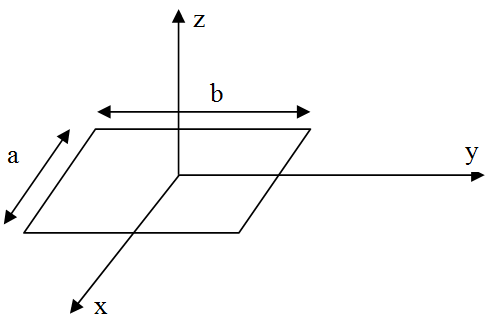 Fig. 1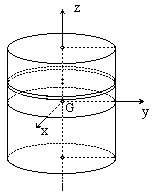 Fig. 2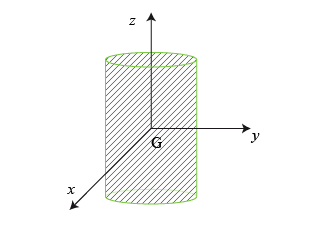 Fig. 3